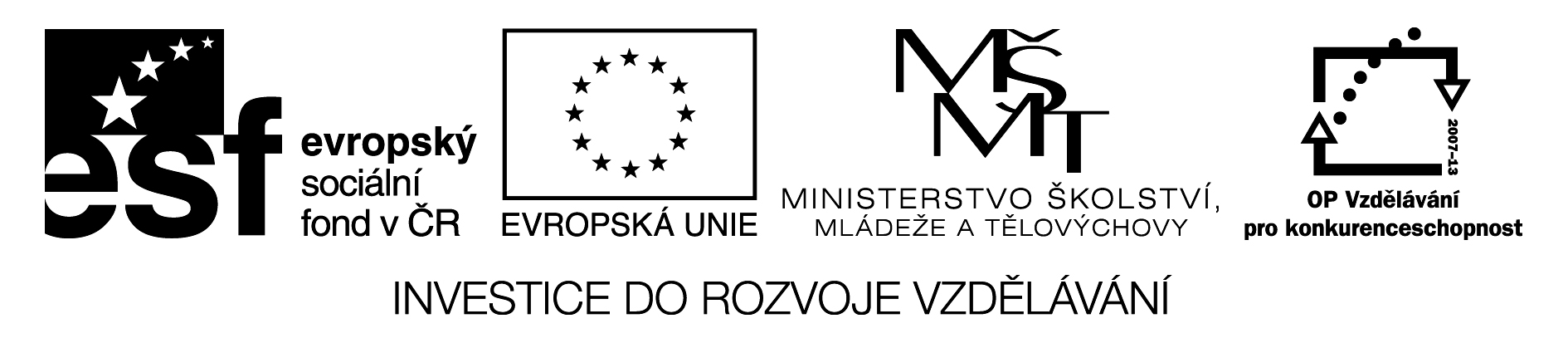 ZŠ GRŰNWALDOVA, ČESKÉ BUDĚJOVICEMgr. Jana TomanováPořadové číslo projektu:  CZ.1.07/1.4.00/21.1636Šablona:  III/2 Inovace a zkvalitnění výuky prostřednictvím ICTTéma: Poznáváme svět kolem násNázev: Kontrolní práce Náš svět č.7Předmět: NSRočník: 3. ročník ZŠČíslo DUMu: VY_32_INOVACE_NS3_1_20Datum vytvoření: 18.6.2012Kontrolní práce Náš svět č. 7Jméno: __________________	Datum: ________________		Třída: __________Jakými schopnostmi se odlišuje člověk od zvířat? (3)______________________, ______________________, _______________________Doplň chybějící části vývoje člověka.novorozenec, _____________________, batole, ____________________, školák, _________________________, dospělý, _________________________________Jak se nazývají mužské pohlavní buňky? ____________________________________Jak se nazývají ženské pohlavní buňky? _____________________________________Kolik měsíců se v děloze vyvíjí dítě? ____________________Kdo tvoří rodinu? __________________, ___________________, _______________Které svaly nemůžeme ovládat svou vůlí? Napiš alespoň jeden. __________________Spoj, co k sobě patří.zrak			jazyksluch			nosčich 			okohmat			uchochuť			rukaCo vyrůstá z kůže? ch________________, v__________________ a n_____________Je páteř pružná a ohebná?  ANO   	NE    (zakroužkuj)V jaké části kostry se nacházejí zuby? _____________________________Spoj, co k sobě patří.Mozek			umožňují dýcháníledviny		zajišťují oběh krveplíce			řídí činnost celého tělažaludek		vylučují škodlivé odpadní látkysrdce a cévy		zpracovává potravuŘešeníKontrolní práce Náš svět č. 7Jméno: __________________	Datum: ________________		Třída: __________Jakými schopnostmi se odlišuje člověk od zvířat? (3)mluví, myslí, pracujeDoplň chybějící části vývoje člověka.novorozenec, kojenec, batole, předškolák, školák, dospívající, dospělý, starý člověkJak se nazývají mužské pohlavní buňky? spermieJak se nazývají ženské pohlavní buňky? vajíčkaKolik měsíců se v děloze vyvíjí dítě? ___9_________Kdo tvoří rodinu? matka, otec, dětiKteré svaly nemůžeme ovládat svou vůlí? Napiš alespoň jeden. plíceSpoj, co k sobě patří.zrak			jazyksluch			nosčich 			okohmat			uchochuť			rukaCo vyrůstá z kůže? chlupy, vlasy a nehtyJe páteř pružná a ohebná?  ANO   	NE    (zakroužkuj)V jaké části kostry se nacházejí zuby? lebka - čelistSpoj, co k sobě patří.Mozek			umožňují dýcháníledviny		zajišťují oběh krveplíce			řídí činnost celého tělažaludek		vylučují škodlivé odpadní látkysrdce a cévy		zpracovává potravuAnotace a metodické pokyny:Procvičování a ověření probraného učiva pomocí ICT techniky.Použité zdroje:Autorem všech textů a obrázků je Mgr. Jana Tomanová není-li uvedeno jinak.